Ведомость материалов и чертежей основного комплектаСуществующее положениеФото №1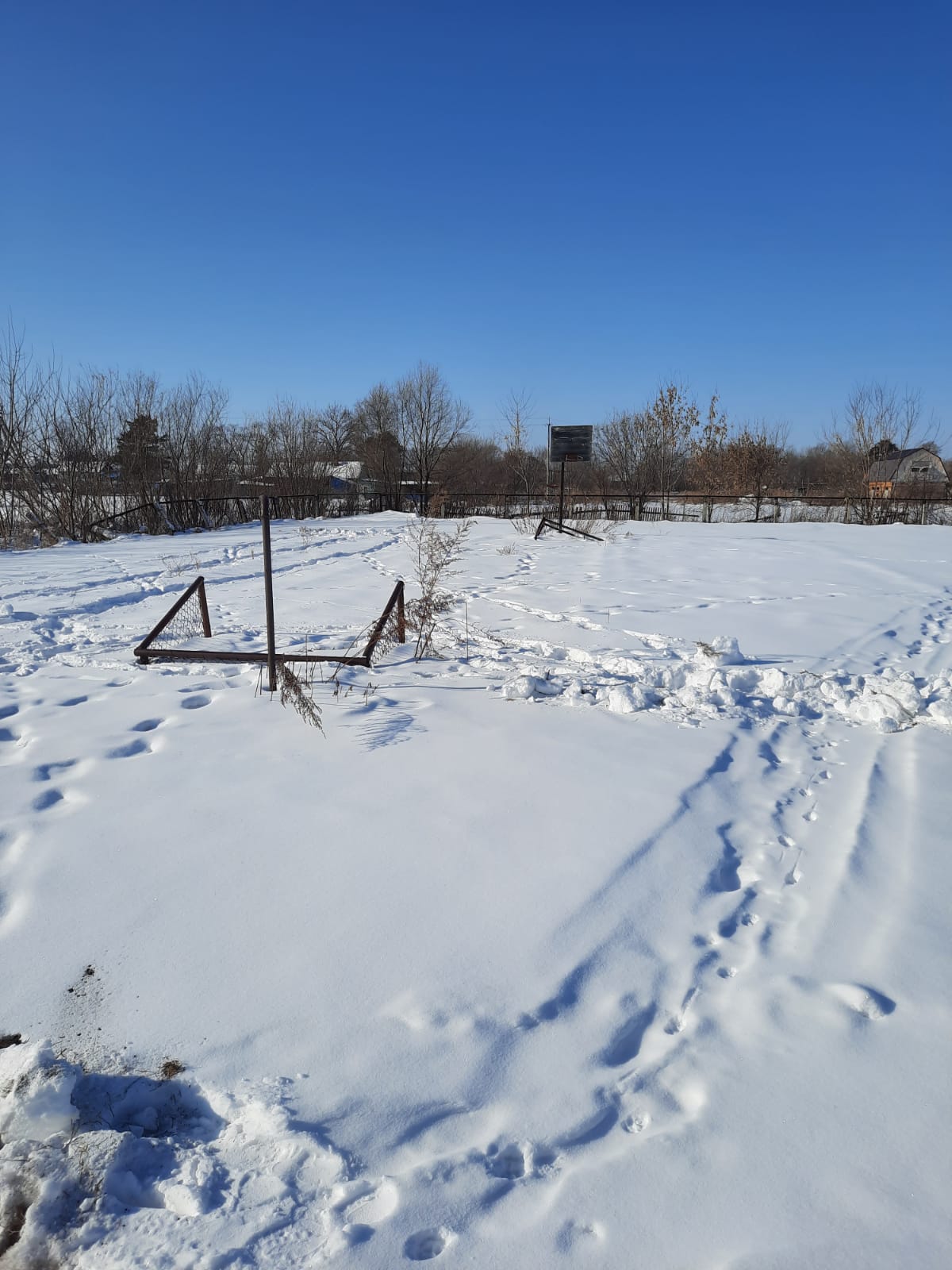 Фото №2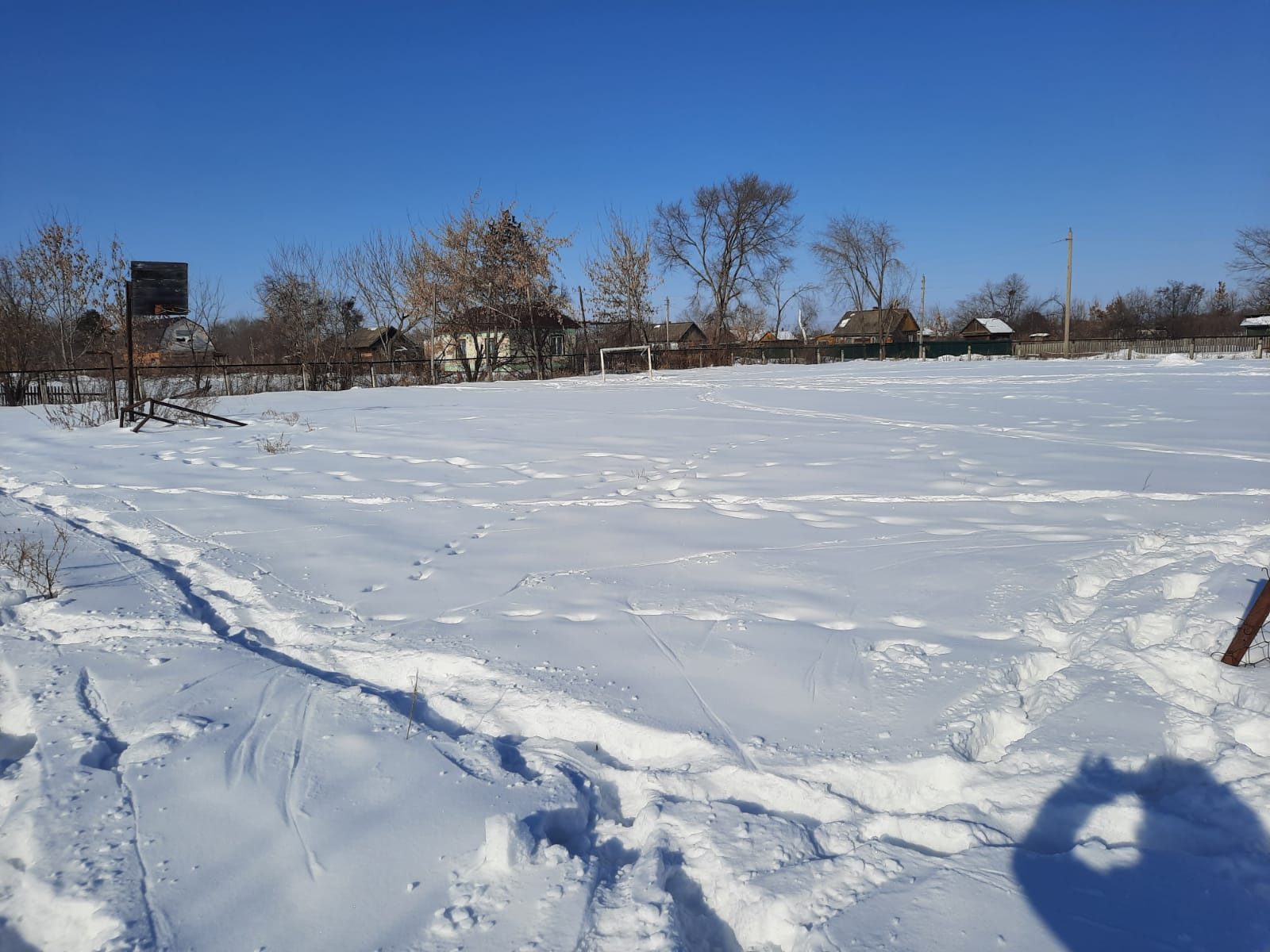 Фото №3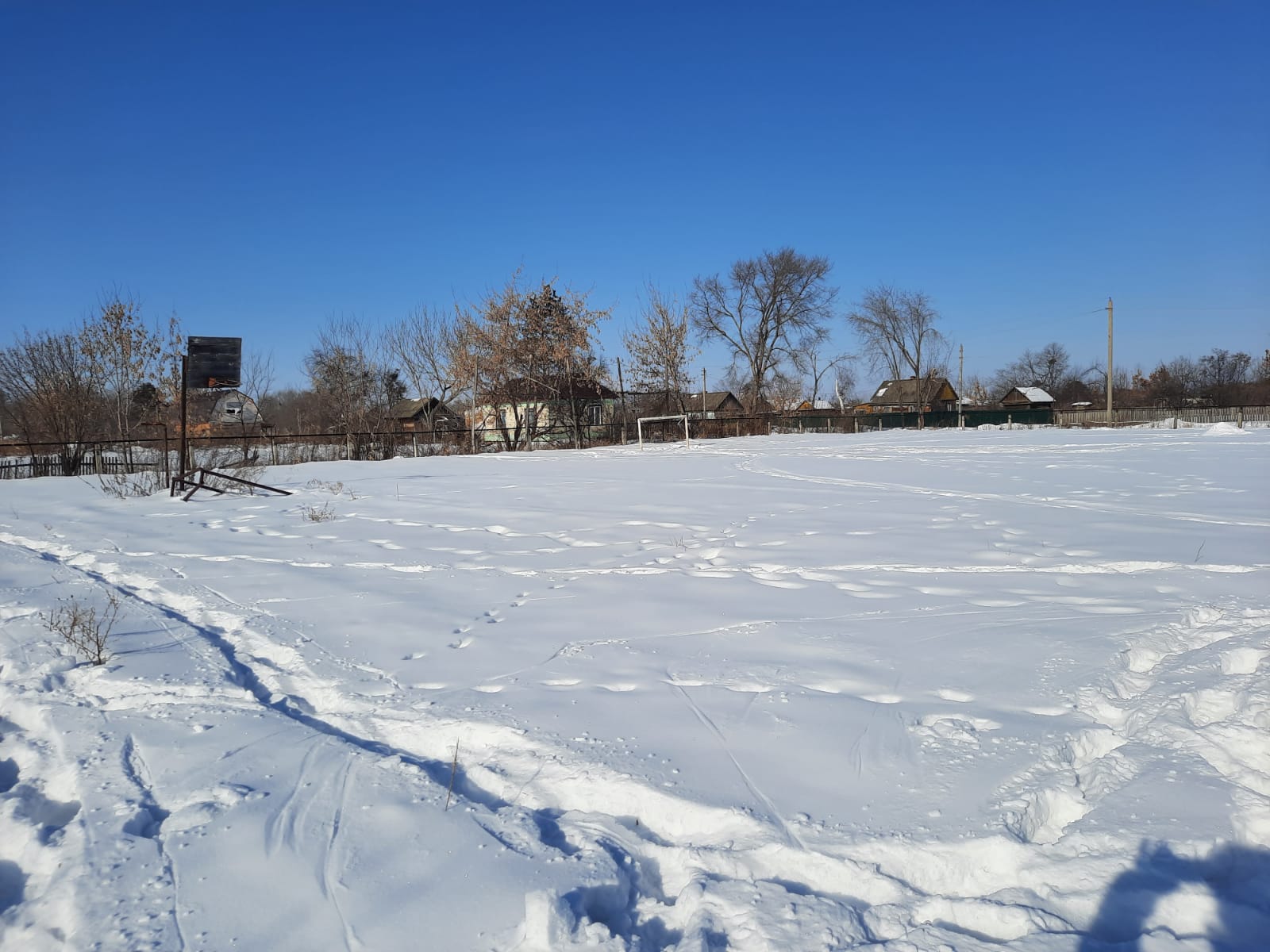 Схема расстановки оборудования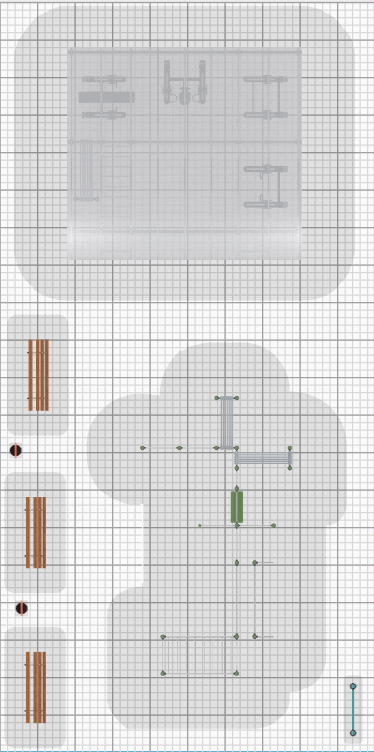 ЛистНаименованиеПримечание2Существующее положение3Визуализация4Ведомость основных объемов работ5Спецификация6Схема расстановки оборудованияВизуализацияРисунок 1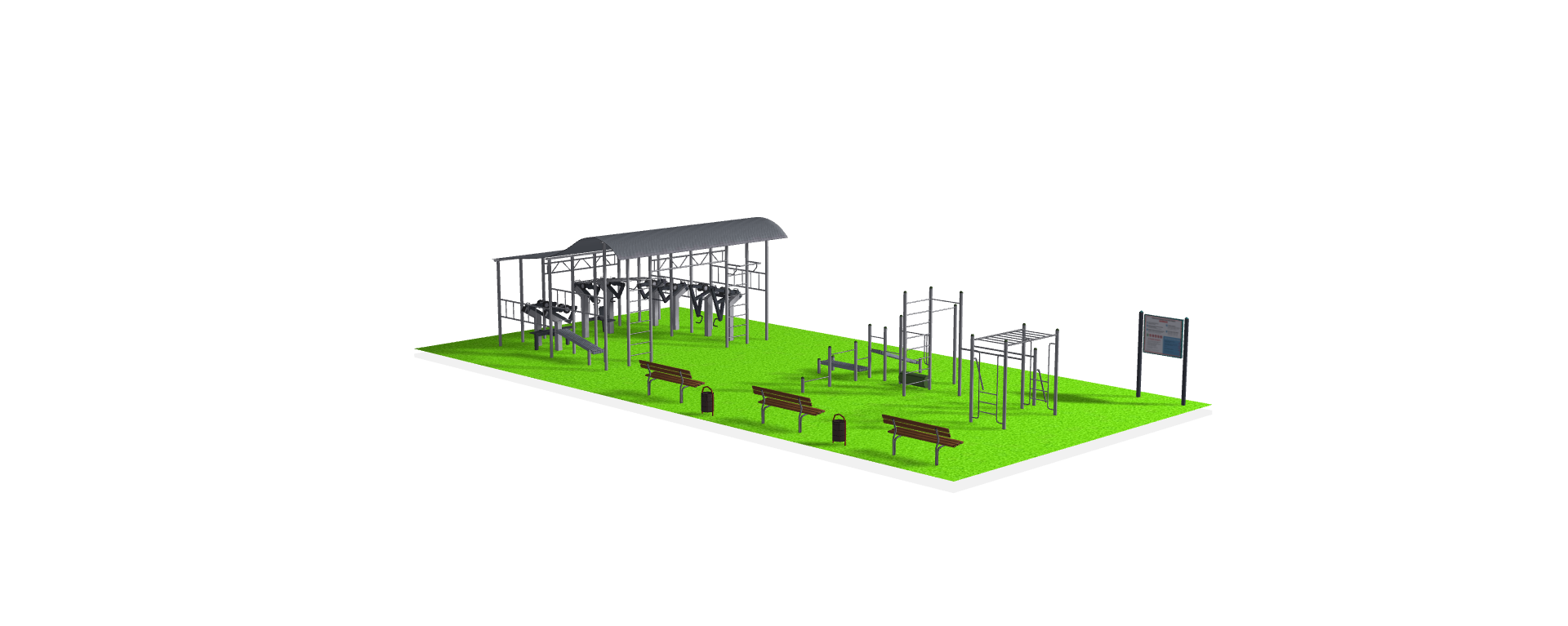 Рисунок 2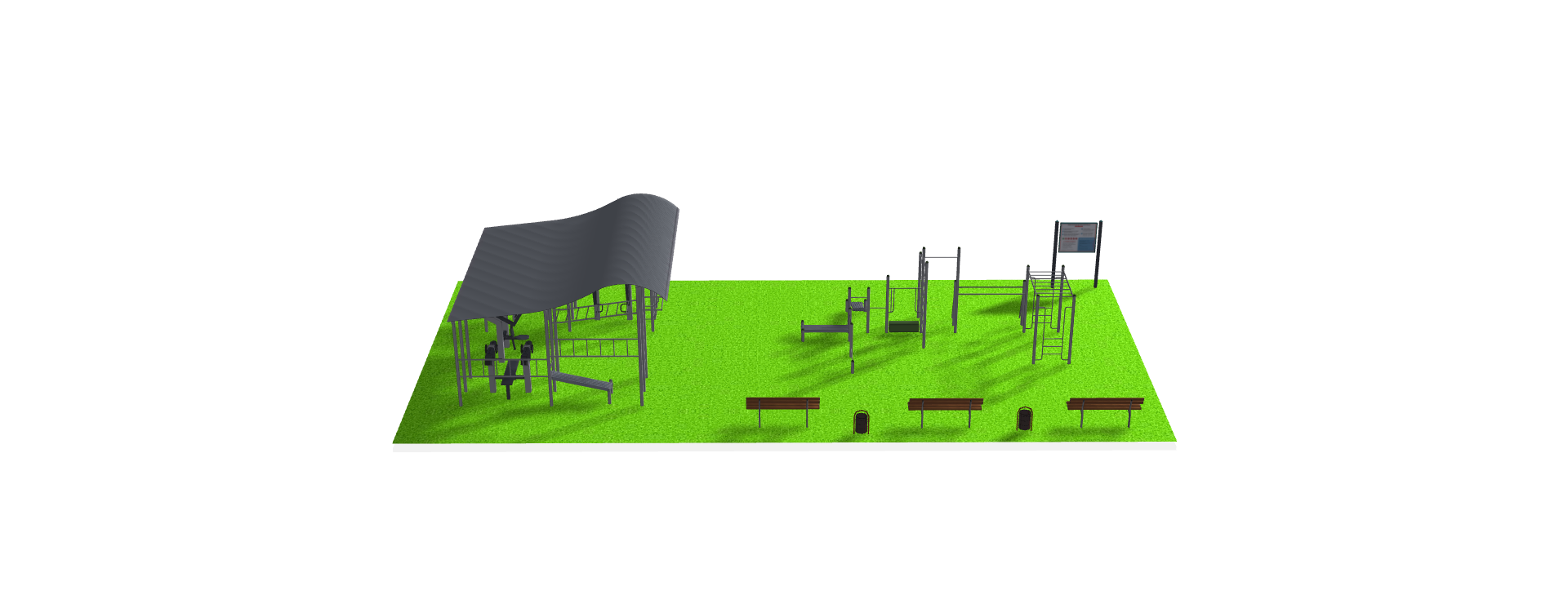 Рисунок 3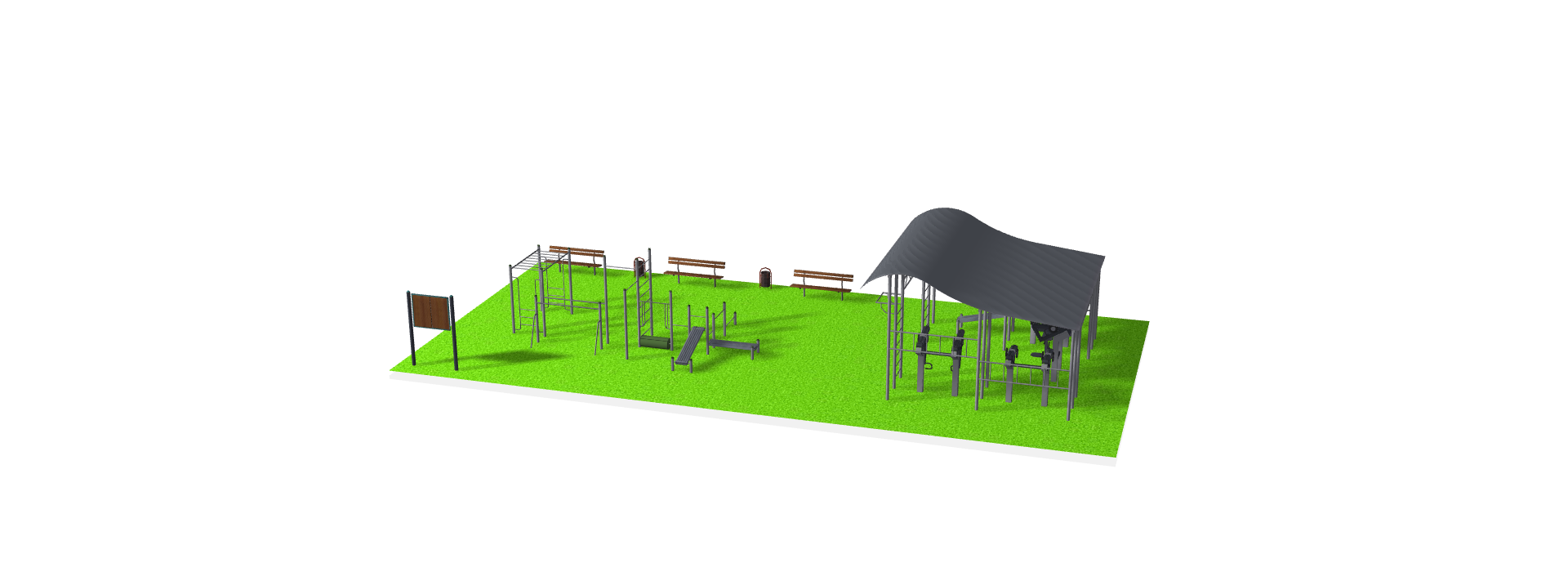 Ведомость основных объемов работСпецификация